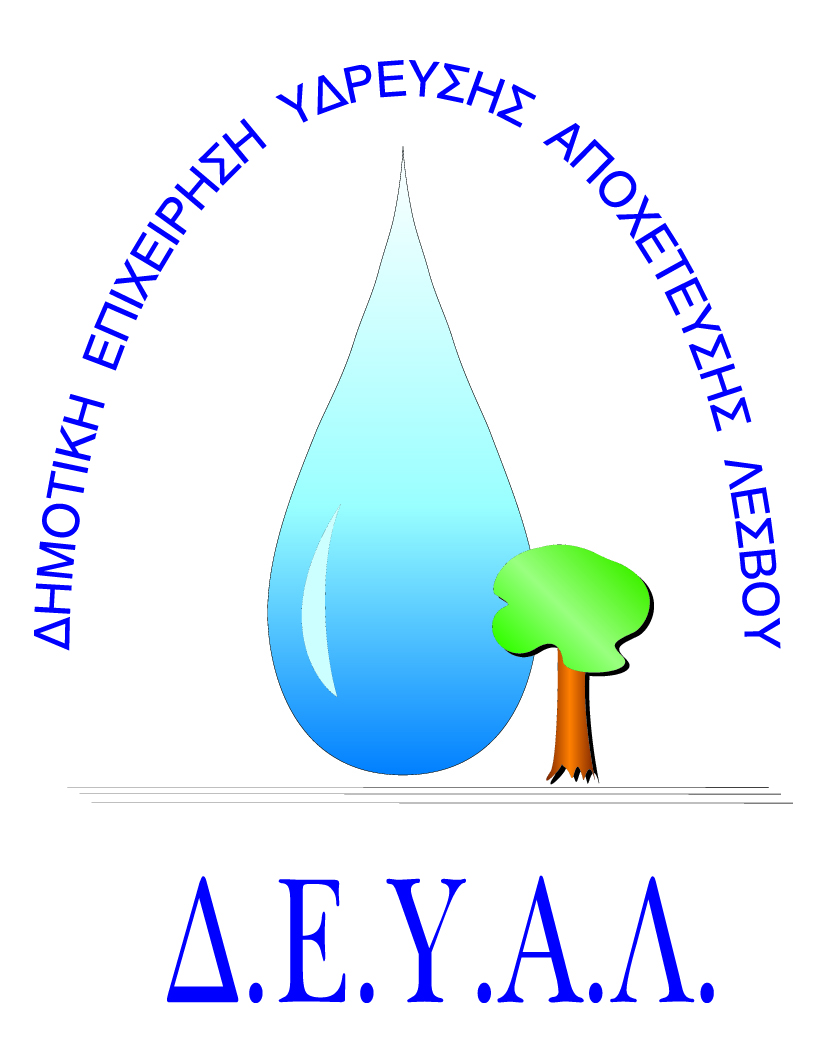 ΔΗΜΟΤΙΚΗ ΕΠΙΧΕΙΡΗΣΗ                                                               Ημερομηνία: 04/02/2020ΥΔΡΕΥΣΗΣ ΑΠΟΧΕΤΕΥΣΗΣ                                             ΛΕΣΒΟΥ                                                                                                        Προς                                                                                                        Δ.Ε.Υ.Α. ΛέσβουΕΝΤΥΠΟ 1 - ΟΙΚΟΝΟΜΙΚΗ ΠΡΟΣΦΟΡΑ	Προς Υπογραφή Προσφέροντος ή Εκπροσώπου του……………………………………………………… Όνομα υπογράφοντος……………………………………………….Αρ. Δελτίου Ταυτότητας/ΔιαβατηρίουΥπογράφοντος………………………………………………..Ιδιότητα υπογράφοντος……………………………………………… ΘΕΜΑ: Συντήρηση ηλεκτροπαραγωγών ζευγών (Η/Ζ) των αντλιοστασίων ακαθάρτων της Δ.Ε. Μυτιλήνης.Αρ. πρωτ.: 1193/04-02-2020Α/ΑΠΟΣΟΤΗΤΑΠΕΡΙΓΡΑΦΗΤΙΜΗ ΜΟΝ. ΚΟΣΤΟΣ16Συντήρηση - σέρβις Η/Ζ:Αλλαγή λαδιώνΦίλτρα λαδιούΦίλτρα πετρελαίουΦίλτρα αέροςΠαραφλού αντικατάσταση 21Αντικατάσταση μπαταρίας 12V/120Αh-ξηρού τύπου με ακροδέκτες (ΑΜ1 Παναγιούδας)31Αντικατάσταση μπαταρίας 12V/140Αh-ξηρού τύπου με ακροδέκτες (ΑΜ2 Μόριας)ΚΑΘΑΡΗ ΑΞΙΑΚΑΘΑΡΗ ΑΞΙΑΚΑΘΑΡΗ ΑΞΙΑΚΑΘΑΡΗ ΑΞΙΑΦΠΑ…..%ΦΠΑ…..%ΦΠΑ…..%ΦΠΑ…..%ΣΥΝΟΛΟΣΥΝΟΛΟΣΥΝΟΛΟΣΥΝΟΛΟ